Приложение 1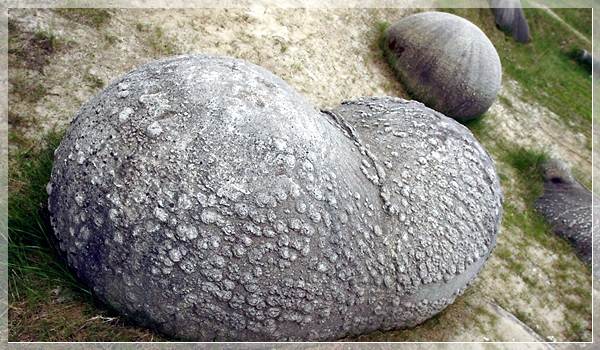 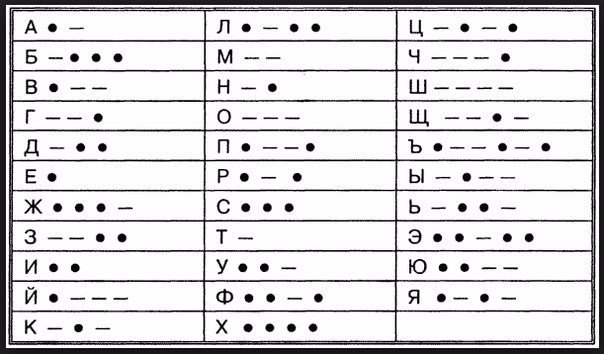 МИСТЕР ТЕЛЕВОКС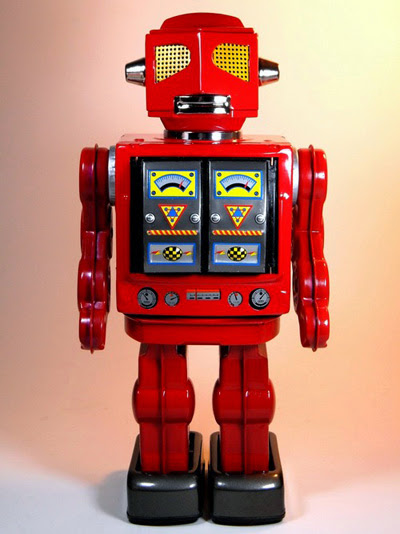 –. - .. –- .…. - .. –. - - .. .  - . . Необходимо:Напечатать слова:робот, кибернетика, наука, творчество, лаборатория, изобретения, победа, лицей.Приготовить воздушные шары.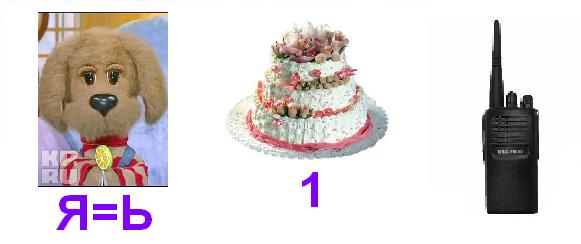 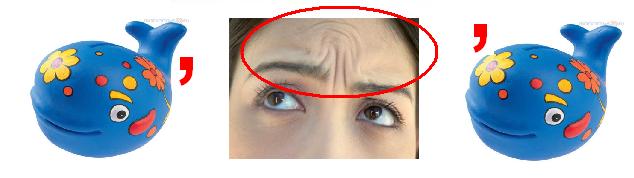 Приложение 2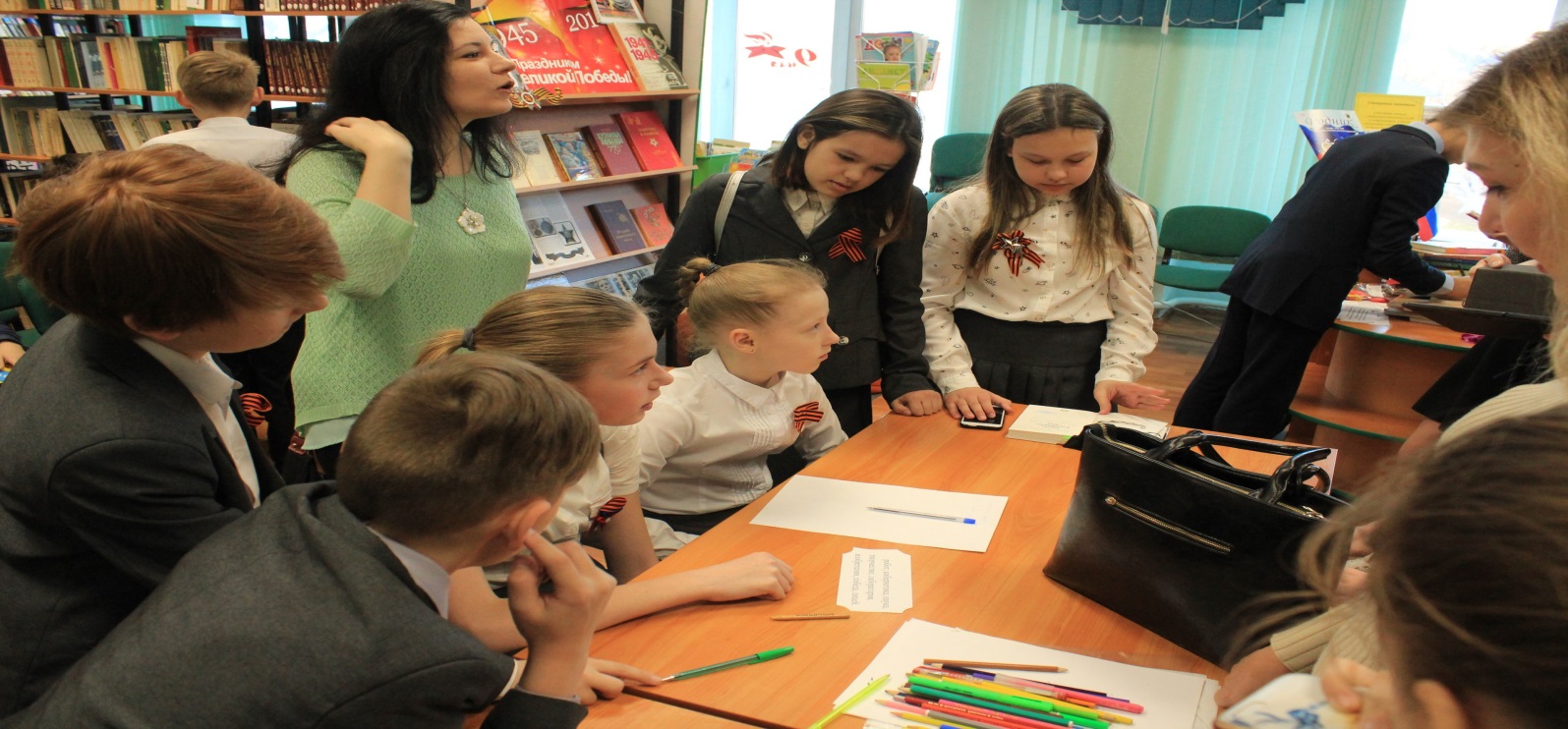 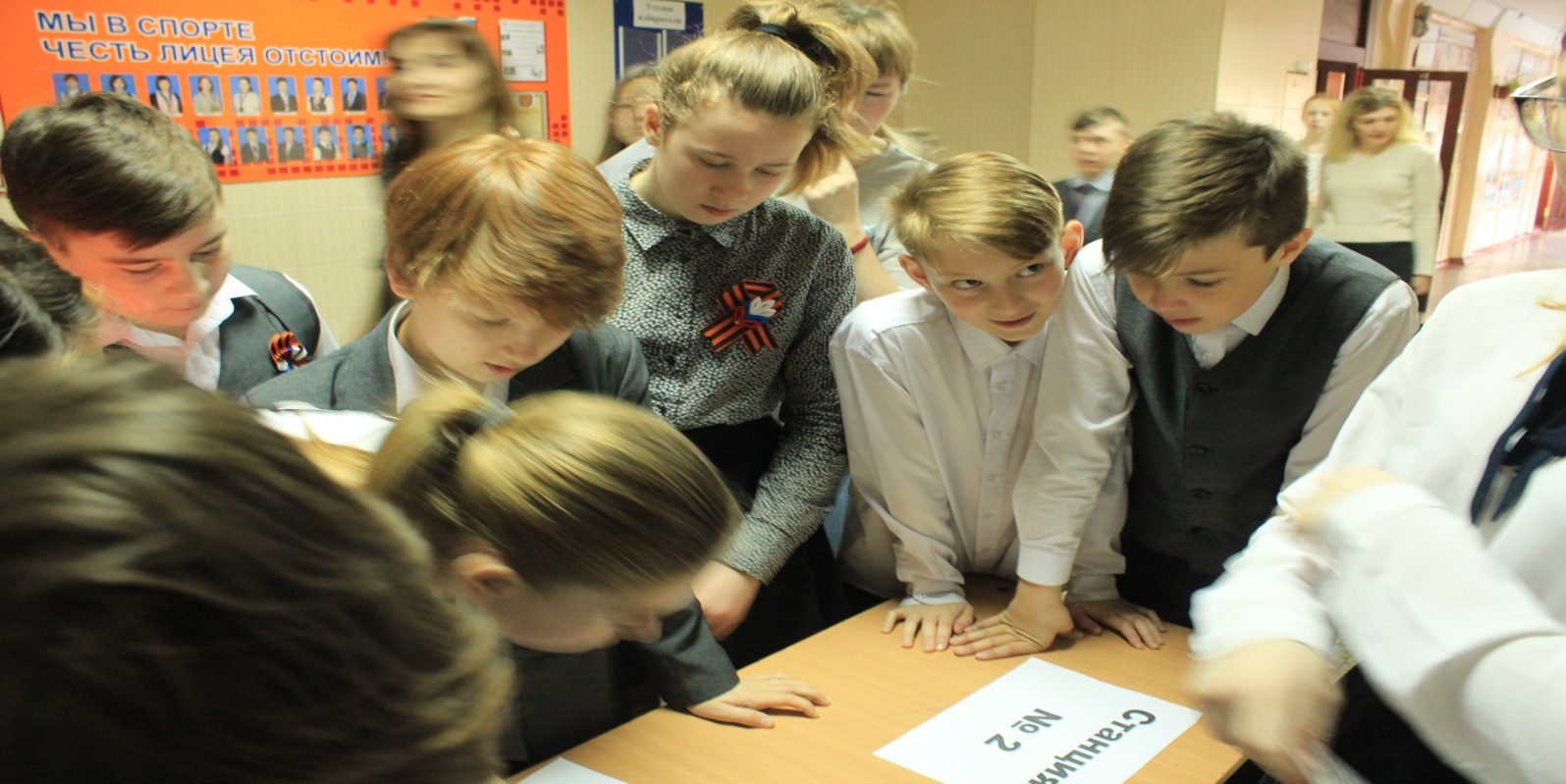 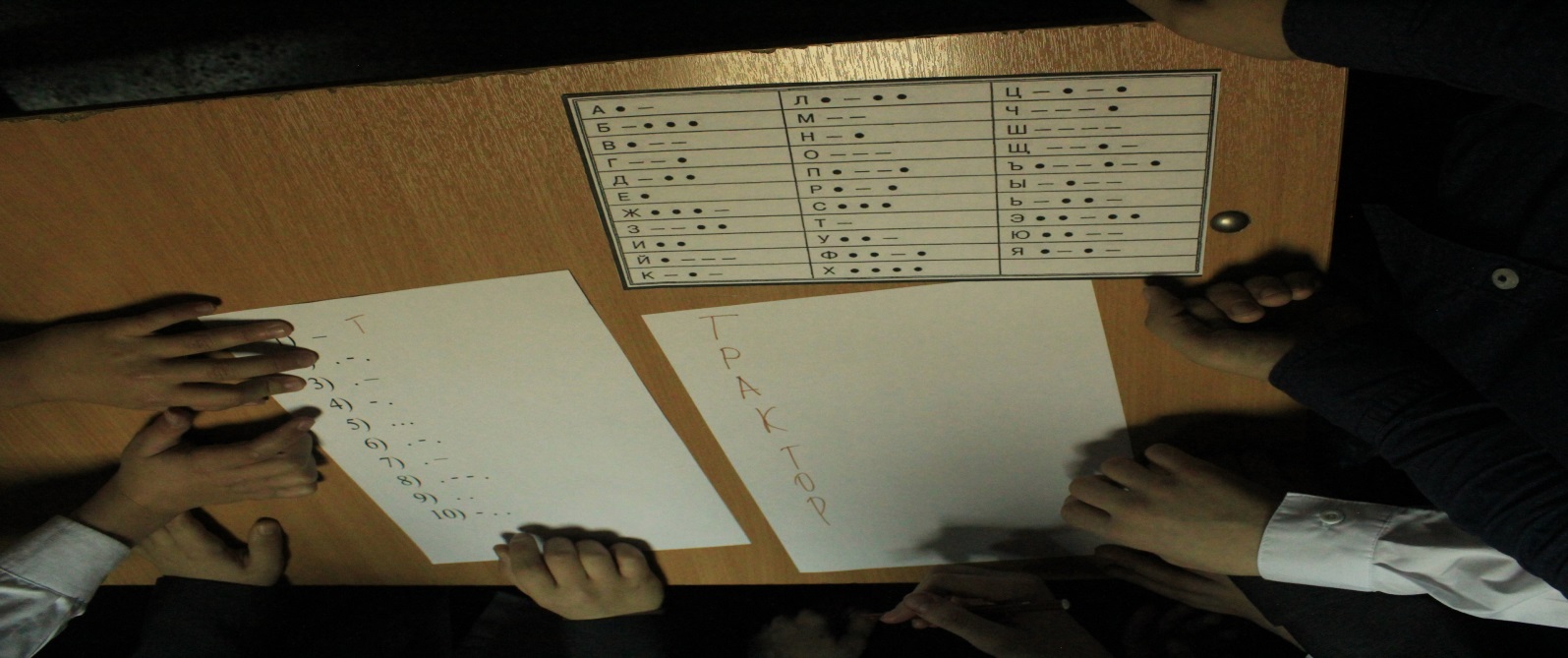 